FUTURE DATESBeales Hotel Wi-Fi Password:  Comet123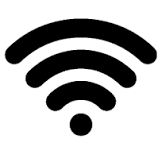 The Hertfordshire Headteacher UpdatesSummer TermGovernors’ SessionTuesday 3 December 20196.00pm – 8.00pm, Beales Hotel, HatfieldItemPresenter6.00 – 6.15Hertfordshire perspective (standing item) Jenny Coles/Simon Newland6.15 – 6.25Ofsted updates (standing item) 6.25 – 6.353.  Early years transition project ‘Supporting Smooth Transitions’ Caroline Chalke 6.35 – 6.45Parent conflict Ruth Fennemore/Lynne Shine 6.45 – 6.55Schools HR update (standing item) David Windridge6.55 – 7.05Refreshment Break Refreshment Break 7.05 – 7.30 Mental Health Support in Schools Update on the Strategic Leads for Mental Health programmeMental Health Support Teams in SchoolsOverview of CAMHS system redesignUpdate on Just Talk and Feeling Good WeekDeborah Sheppard 7.30 – 7.40Safeguarding update (standing item) Frazer Smith7.40 – 7.50Attachment Aware and Trauma Informed Practice  Felicity Evans7.40 – 8.00SEND update ‘supporting schools to be inclusive’ Jo Fisher/Jennie NewmanSpring Term 2020Governors Session - HatfieldGovernors Session - Hatfield26 March 2020 (Thurs)26 March 2020 (Thurs)26 March 2020 (Thurs)26 March 2020 (Thurs)Beales Hotel, HatfieldBeales Hotel, HatfieldSummer Term 2020Summer Term 2020Governors Session - HatfieldGovernors Session - Hatfield17 June 2020 (Wed)17 June 2020 (Wed)17 June 2020 (Wed)17 June 2020 (Wed)Beales Hotel, HatfieldBeales Hotel, Hatfield